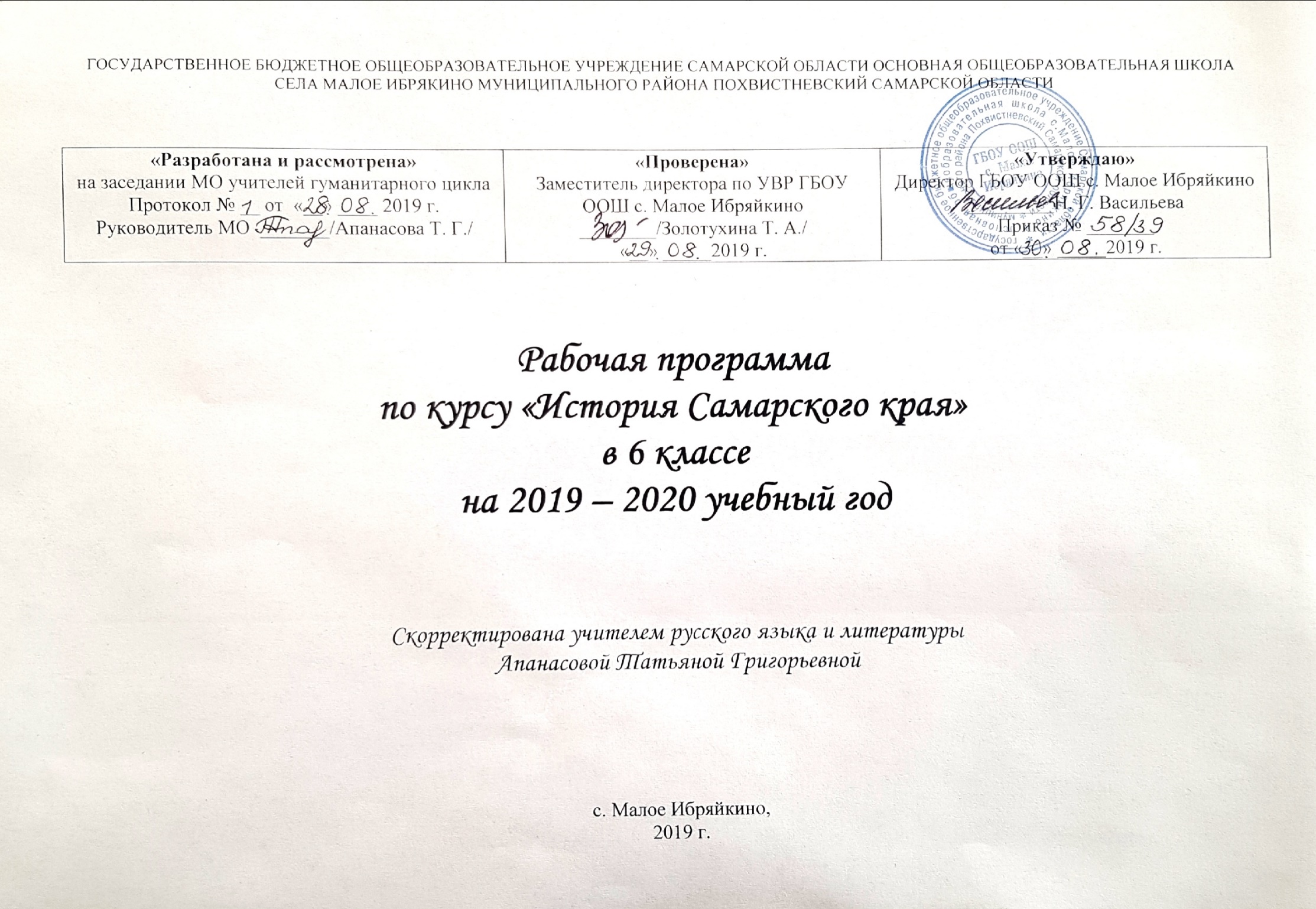 Пояснительная запискаРабочая программа по курсу «История Самарского края» для 6 класса составлена с использованием материалов Федерального государственного образовательного стандарта основного общего образования, Концепции нового учебно-методического комплекса по отечественной истории, включающей историко-культурный стандарт, возрастных потребностей и познавательных возможностей обучающихся 6-8-х классов; Примерной рабочей программы учебного курса «История Самарского края» к предметной линии учебников История Самарского края.  Основное общее образование. В 2-х ч. учеб.пособие для общеобразоват. организаций / [А.И.Репинецкий , А.В.Захарченко, Г.Е.Козловская, Л.А.Ремезова]. - М.: Просвещение, 2019.          Целью исторического образования на уровне основного общего образования является формирование личностных и метапредметных результатов обучающихся посредством изучения систематических курсов отечественной и всеобщей истории, направленных на воспитание гражданина России, патриота малой Родины, осознающего свою идентичность как члена семьи, этнической и религиозной группы, локальной и региональной общности и желающего принять активное участие в развитии культуры родного города (села). Концепция нового учебно-методического комплекса по отечественной истории определяет, что школьный курс истории должен сочетать историю Российского государства и населяющих его народов с историей регионов и локальной историей (прошлое родного края, города, села). Академик С.О. Шмидт, говоря о роли краеведения, отмечал: «Краеведение возбуждает интерес и воспитывает уважение к истокам нашим, к родной земле… Его воздействие велико и на разум, и на душу».Изучение курса «История Самарского края» в основной школе направлено на достижение цели формирования у обучающихся целостного представления об истории Самарского края как части истории России и мира.Планируемые результаты обученияВ соответствии с требованиями к результатам освоения основной образовательной программы общего образования Федерального государственного образовательного стандарта, обучение на занятиях по искусству направлено на достижение учащимися личностных, метапредметных и предметных результатов.Метапредметные результаты характеризуют уровень сформированности универсальных учебных действий, проявляющихся в познавательной  практической деятельности учащихся:овладение способностью сознательно организовывать и регулировать свою деятельность по изучению истории родного края;овладение обучающимися умениями самостоятельно работать с источниками краеведческой информации; сочетать панорамный взгляд на регион с выделением отдельных деталей повседневного бытия;развитие у школьников познавательных интересов, интеллектуальных и творческих способностей, приобщение к решению местных проблем, самостоятельного приобретения новых знаний;развитие навыков сотрудничества с соучениками, коллективной работы, освоение основ межкультурного взаимодействия в школе и социальном окружении. Личностные результаты проявляются в индивидуальных особенностях, которые развиваются в процессе художественно-творческой и учебной  деятельности обучающихся и отражают:осознание своей идентичности как гражданина страны, члена семьи, этнической и религиозной группы, локальной и региональной общности;освоение гуманистических традиций и ценностей современного общества, уважение прав и свобод человека;осмысление социально-нравственного опыта, способность к определению своей позиции и ответственному поведению в современном обществе;формирование уважительного отношения к истории и культуре своего народа и народов, живущих рядом; выработка умения толерантно относиться к людям            иной национальной принадлежности.Предметные результаты: освоение обучающимися знаний об основных этапах формирования многонационального населения Самарской области, о культурных достижениях региона и родного города (села);понимание особой роли Самарского края, малой Родины в истории России и мировой истории, воспитание чувства гордости за национальные свершения, открытия, победы;воспитание у школьников уважения к историко-культурному наследию Самарского края, любви к родному городу (селу), позитивного отношения к среде поселения; социально-ответственному поведению в ней;формирование способности и готовности к использованию краеведческих знаний и умений в повседневной жизни, к сохранению, возрождению и развитию культуры родного края.Содержание учебного предмета6 классЧасть I. История Самарского края с древнейших времён до середины ХIХ векаВведение – 1 час.Глава I. Открывая страницы истории Самарского края. 6 часов§1. Самарская область — наша малая Родина. Карта Самарской области. Положение Самарского края на карте нашей страны. Основные вехи истории Самарского края: форпост восточных рубежей страны, самарцы на защите Отчизны, «запасная» столица, современное значение края.Термины: Лука — изгиб, дугообразный поворот реки, также мыс, огибаемый рекой. Орда — военно-административная организация у тюркских и монгольских народов. Статус — состояние, позиция. Форпост — военное укрепление, передовая позиция. Эвакуация — мероприятия по организованному вывозу объектов экономики, населения из местностей, оказавшихся под угрозой захвата противником.§2. Народы Самарского края. Карта Самарской области. Национальный состав Самарского края. Русские. Татары. Чуваши. Мордва. Украинцы. Немцы. Евреи. Термины: Бондарство — ремесло по изготовлению бочек, иногда корабельных мачт. Бортничество — форма пчеловодства, при которой пчёлы живут в дуплах деревьев. Ватага — большая компания, группа людей. Монастырь — община монахов или монахинь, принимающая единые правила жизни, живущая по уставу. Полба — вид пшеницы с тонкими и ломкими колосьями. Просо — древняя зерновая культура, из которой в настоящее время производят пшенную крупу. Синагога — еврейский молитвенный дом. Экспорт — вывоз за границу товаров, проданных иностранному покупателю или предназначенных для продажи на иностранном рынке. Этнос —исторически сложившаяся общность людей (племя, народность, нация).§3. Археология Самарского края. Археология как наука. Археологические раскопки,Археологические исследования, археологические коллекции. Археологические культуры и археологическая периодизация. Термины: Курган — разновидность погребальных памятников. Характеризуется обычно сооружением земляной насыпи над погребальной ямой. Могильник — древнее кладбище.§4. Самарский край в эпоху камня и раннего металла. Древний каменный век(палеолит). Средний каменный век (мезолит). Новый каменный век (неолит). Медно-каменный век (энеолит). Характеристика хозяйства. Основные поселения. Культуры бронзового века: ямная, срубная, Кочевники раннего железного века. Савроматы. Сарматы. Осёдлое население. Городецкая культура. Эпоха Великого переселения. Именьковская культура. Гунны.Термины: Гарпун — орудие, употребляемое для охоты, преимущественно на водных животных и рыб. Городище — укреплённое поселение в древности. Кремень — минерал, очень твёрдый камень. Кроманьонцы — название древних людей современного вида. Неандертальцы — вымерший тип древнейших людей, живших 200—25 тыс. лет назад. Острога — рыболовное орудие в виде вил с несколькими зубьями Пряслице — приспособление для прядения, изготавливалось из камня, глины, кости. Селище — древнее неукреплённое поселение.Глава II. Самарский край в Средние века. 4 часа.§5. Происхождение топонима Самара. Алексий I Митрополит Московский. Пророчество Святого Алексия. Карты братьев Пицигано и Фра Мауро. Происхождение термина «Самара».Термины: Митрополит — высший духовный сан в православной церкви. После установления патриаршества — второй после патриарха сан в церковной иерархии. Топоним — собственное имя любого географического объекта на Земле, природного или созданного человеком. Часовня — малая церковь без алтаря. Сооружалась в честь различных событий церковной или государственной жизни.§6. Волжская Булгария. Карта Волжской Булгарии. Булгарские племена в древности.Территория и население Волжской Булгарии. Управление государством. Экономика ВолжскойБулгарии. Градостроительство Волжской Булгарии. Город Биляр. Муромский городок.Термины: Десятина — мера площади в Российской империи. 1 десятина — 1,093 га. Соха — простейшее сельскохозяйственное орудие для вспашки земли.§7. Самарский край под властью Золотой Орды. Карта Золотая Орда во второй половине XIII в. Монгольские завоевания. Система управления. Ослабление Золотой Орды. Хан Тимур (Тамерлан). Тёмник Мамай. Битва на реке Кондурча. Распад Золотой Орды. Казанское ханство.Термины: Темник — военачальник, командовал десятью тысячами воинов. Половцы — кочевой народ, заселявший к XIII в. степные просторы от Дуная до Иртыша. Даты: 1391 г. – битва между Тамерланом и Тохтамышем на реке Кондурча.§8. Волжское казачество и Ногайская Орда. Карта Ногайской Орды. Образование Ногайской Орды. Население и его занятия. Государственный строй Ногайской Орды. Ногайская Орда и Русь. Образование Волжского казачества. Ермак. Богдан Барбоша. Иван Кольцо. Волжские казаки – защитники восточных рубежей Руси. Раскол волжского казачества. Матвей Мещеряк.Термины: Полон — здесь вся военная добыча, всё, что взято с боя, набегом, войной и силой оружия. Тотем — животное, растение, явление природы, которому люди поклоняются как родоначальнику и покровителю племени. Улус — родоплеменное объединение с определённой территорией. Урочище — участок, отличающийся от окружающей местности (лес среди поля; болото, овраг среди леса и т. п.).Глава III. Самарский край в XVI—XVII веках. 9 часов.§9. Григорий Засекин и основание крепости Самара. Предпосылки строительствакрепости Самара. Подготовка строительства. Григорий Осипович Засекин – строитель волжских городов. Строительство крепости Самара. Фортификация крепости Самара. Термины: Голштиния —немецкое княжество. Детинец, или кремль — внутреннее укрепление в русском средневековом городе. Палисад — стена из ряда столбов высотой в несколько метров, вертикально врытых в землю вплотную друг к другу, соединённых между собой для прочности одним-двумя горизонтальными брусьями. Посад — торгово-ремесленная часть города вне городской стены. Приказная изба —орган местной власти при городском воеводе. Фортификация — сооружениеразличных военных укреплений, а также сами такие укрепления. Даты: 1586 г. – строительство крепости Самара.§10. Крепость Самара на защите юго-восточных рубежей государства. Самарская крепость и Ногайская Орда. Крепость Самара в Смутное время. Дмитрий Петрович Лопата-Пожарский.Самарская крепость и калмыки. Калмыцкое ханство.Оборонительные сооружения крепости Самара. Термины: Набат — оповещение или тревожный сигнал для сбора народа, подаваемыйобычно ударами в колокол. Надолбы — укрепления в русских фортификационных постройках. Состояли из вкопанных в землю обрубков дерева, иногда их соединяли между собой. Их ставили в один или несколько рядов на некотором расстоянии друг от друга. Пуд — весовая единица, равная 16 кг.§11. Заселение Самарского края в XVII веке. Карта Самарской Луки. Начальный этап заселения Самарского края русскими. Виды колонизации. Стихийная, государственная, церковная, помещичья колонизации. Заселение Самарского края в конце XVII – начале XVIII вв. Термины: Городовой приказчик — командир гарнизона укреплённого города. Колонизация – заселение колонистами, переселенцами пустующих земель. Кошт — расходы на содержание, пропитание, средства на жизнь. Слобода — населённый пункт в Русском государстве, население которого временно освобождалось от уплаты налогов. Даты: 1688 г. – присвоение крепости Самара статуса города.§12. Экономическое развитие Самарского края в XVII веке. Карта Самарской Луки.  Самарский край – центр солеварения. Надеино Усолье. Развитие сельского хозяйства. Рыбный промысел. Самара – торговый центр на Волге. Термины: Бобыль — бездомный, бедный, одинокий крестьянин. Варница — 1) заведение для добывания соли путём вываривания из соляных источников, озёр и т. п.; 2) большая железная сковорода, в которой в солеварне вываривается соль из соляного раствора. Деликатес — редкое, вкусное блюдо, лакомство. Пятинные деньги —государственный налог, взимаемый с землевладельцев и торговцев в размере одной пятой годового дохода.§13. Степан Разин в Самарском крае. Бунташный век. Степан Разин. Действия Степана Разина на Волге. Разинцы в Самаре. Поражение войск С. Разина. Действие отряда Фёдора Шелудяка. Степан Разин в памяти жителей края. Термины: Бердыш — широкий топор на длинном древке. Вор — в XVII в.употреблялось в понимании «ослушник», воры — люди, не подчинявшиеся правительству. Правёж — телесное наказание за неуплату налогов, выражавшееся в битье палками. Стрежень — место в реке (обычно в середине) с наибольшейскоростью течения и глубиной. Струг — плоскодонное судно с парусом и веслами. Тыл — военная территория, расположенная сзади боевой линии, позади фронта. Даты: лето 1670 г. – взятие Самары войсками С. Разина.§14. Основание и развитие города Сызрань. Причины строительства крепости Сызрань. Воевода Г.А. Козловский. Строительство крепости и её фортификация. Крепость Сызрань в конце XVII в. Герб города Сызрань. Термины: Лемех — железная часть плуга, служащая для подрезания пласта почвы, её подъёма и направления на отвал. Наместничество — административно-территориальная единица Российской империи XVIII в. Острог — деревянное укрепление, состоящее из деревянного частокола — заострённых сверху бревен. Даты: 1683 г. – строительство крепости Сызрань.§15. Возникновение и развитие крупнейших сёл Самарской области. Карта Самарской  области. Российские сёла – оплот Российской государственности. Возникновение и развитие сёл. Переволоки Рождествено. Ширяево. Царевщина (посёлок Волжский). Кинель-Черкассы.Термины: Биеннале — художественная выставка, фестиваль или творческий конкурс,проходящие раз в два года. Благотворительность — оказание помощи (безвозмездной или на льготных условиях) тем, кто в этом нуждается. Интерьер –внутреннее устройство, бранство здания, помещения.Глава IV. Самарский край в XVIII — первой половине XIX века. 13 часов.§16. Роль Самары в освоении Поволжья и Приуралья в XVIII веке. Схема Самарской укреплённой линии. Самарский укреплённый район. Освоение Самарского края. Ново-Закамская оборонительная черта. Оренбургская экспедиция. Руководители Оренбургской экспедиции: И.К. Кириллов, В.Н. Татищев, В.А. Урусов, Н.И. Неплюев. «Топография Оренбургская» Н.И. Рычкова. Термины: Бастион — пятистороннее долговременное укрепление, возводившееся на углах крепостной ограды. Земляной замок —деревянныеОборонительные конструкции, покрытые земляной насыпью. Тарасы — укрепления, состоящие из двух параллельных деревянных стен с бойницами. Пространство между стенами было заполнено землёй и камнем. Редан — полевое сооружение, выступающее в сторонупротивника в виде угла и позволяющее вести косоприцельный огонь. Редут —полевоесооружение в виде квадрата, прямоугольника или многоугольника,позволяющее вести круговую оборону. Член-корреспондент академии — учёный в составе Российской академии наук. Даты: 1703-1706 гг. – строительство «земляного замка». 1736 - 1744 гг. – пребываниеОренбургской экспедиции в Самаре.§17. В. Н. Татищев и Самарский край. Основание и развитие города Ставрополь.Деятельность В.Н. Татищева во главе Оренбургской экспедиции. Научная деятельность В.Н. Татищева в Самаре. Калмыки в Поволжье. Основание города Ставрополь. Анна Тайшина. Фортификации крепости Ставрополь. Город Ставрополь в XVIII в. Герб города Ставрополя.Термины: Кибитка — крытая дорожная повозка, а также переносное жилище у кочевых народов. Даты: 1737-1739 гг. – пребывание В.Н. Татищева в Самаре. 1737 г. – основаниеСтаврополя.§18. Восстание Емельяна Пугачёва и Самарский край. Емельян Пугачёв.Восстание Е. Пугачёва. Пугачёвцы в Самарском крае. Илья Арапов. Фёдор Дербетев.Взятие крепости Самара. Разгром пугачёвцев. Пугачёвцы в Ставрополе. Разгром пугачёвского восстания в Самарском крае. Термины: Квартирмейстер — офицер, занимающийся вопросами снабжения и размещения войск. Даты: 25 – 29 декабря 1773 г. – пребывание пугачёвцев в Самаре.§19. Монастыри и дворянские имения в Самарском крае. Пётр I. Дворянские имения. А.Д. Меньшиков. Екатерина II. В.Г. Орлов. В.П .Орлов-Давыдов. Усольская летопись. Усольская вотчина. Самарские монастыри. Первая самарская книга. Сызранский Воскресенский мужской монастырь. Термины: Аскет — отшельник, проводивший свою жизнь в строгом воздержании.Барельеф — скульптурное изображение, выступающее над плоскостью фона. Барщина — бесплатный, принудительный труд зависимого крестьянина на земле помещика. Богадельня — приют для престарелых и инвалидов. Дворянское имение — земельное владение дворянина. Оброк — одна из повинностей зависимых крестьян, заключающаяся в выплате дани помещику продуктами или деньгами. Даты: 1628—1629 гг. – создание первой рукописной книги в Самаре.§20. Образование и культура в Самарском крае в XVIII—XIХ веках. Развитиеобразования. Истоки самарского краеведения. Экспедиции П.С.Палласа И.И. Лепёхина. Русские писатели и Самарский край. И.И. Дмитриев. Г.Р. Державин.С.Т. Аксаков. Д.В. Давыдов. Самарские просветители. И.А. Второв. К.К. Грот. Термины: Естествоиспытатель — учёный, исследующий явления и законы природы, натуралист. Канцелярия—отделение какого-нибудьучреждения, занятое делопроизводством, составлением бумаг.§21. Декабристы в Самарском крае. Восстание декабристов. Декабристы и Самарский край. А.В. Веденяпин. А.П. Беляев. П.П. Беляев. В.И. Анненков. Термины: Государственный переворот — смена власти в государстве. Мичман —военно-морской чин в русском флоте. Интеллигенция — образованные люди, занимающиеся умственным трудом. Приказчик — служащий в торговом заведении. Даты: 14 декабря 1825 г. – восстание декабристов.§22. Самарцы на полях сражений Отечественной войны 1812 г. и Крымской войны 1853—1856 гг. Жители нашего края и Отечественная война 1812 г. Народноеополчение. Ставропольский калмыцкий полк в Отечественной войне 1812 г. ЖителиСамарского края в Крымской войне. П.В. Алабин. Термины: Кивер— высокий головной уборС круглымдном,  козырьком, подбородочным ремнём и различными украшениями. Кошма — войлочный ковёр из овечьей или верблюжьей шерсти. Чапан — кафтан, который мужчины и женщины носят поверх одежды, как правило, в течение холодных зимних месяцев.§23. Экономическое развитие Самарского края в XVIII — первой половине XIХ века. Развитие сельского хозяйства. Серное производство. Курорт Сергиевские минеральные воды. Промыслы Самарского края: бондарный, валяльный, кожевенный, кирпичный, кузнечный, колёсный, красильный, картузный, овчинный, санный, тележный. Торговля. Ярмарки.§24. Образование Самарской губернии. Карта Самарской губернии. ИмператорНиколай I. Указ Правительствующего Сената и образование Самарской губернии.Первый губернатор – С.Г. Волховский. Территория и население губернии. Самара –столица губернии. Герб Самарской губернии. Термины: Андреевская лента — голубая лента ордена Андрея Первозванного, учреждённого Петром I в 1698 г. Апостол Андрей Первозванный, по преданию, был одним из первых проповедников христианства в Древней Руси. Генерал-губернаторство — административно-территориальная единица России, объединявшая несколько губерний под властью генерал-губернатора. Он обладал не толькогражданской, но и военной властью. Герольдмейстер — специалист по составлению и описанию гербов. Лазурь — светло-синий цвет. Правительствующий Сенат —высший орган государственной власти, подчинённый императору. Червлёный —тёмно-красный. Даты: 1 января 1851 г. – образование Самарской губернии.§25. По улицам губернской Самары (экскурсия по историческому центру Самары). Самарские пожары. Алексеевская площадь. Памятник Александру II. В.И. Ульянов-Ленин. Улица Куйбышева. Александровская публичная библиотека.  Здания самарских банков. Самарский художественный музей. Кирха Святого Георгия.Самарский архитектор А.А. Щербачёв. Особняк И.А. Клодта. Струковский сад. Особняк Наумова. Здание общественного собрания. Самарский драматический театр. Архитектор М. Чичагов. Площадь В.И. Чапаева.Термины: Кирха — лютеранская церковь. Колесо Фортуны — Фортуна в римской мифологии — богиня удачи и счастливого случая. Колесо Фортуны — счастливый случай, удача, счастье. Костёл — католический храм. Мечеть — молитвенный дом у мусульман. Чадра — легкое покрывало у восточных женщин, закрывающее голову и лицо.Повторительно-обобщающий урок – 1 час.7 классЧасть II. История Самарского края во второй половине XIX – начале XX в.Введение – 1 час.Глава I. Самарский край во второй половине XIX — начале XX в. 11 часов.§1. Великие реформы 1860-1870-х гг. и наш край.Отмена крепостного права. Отношение помещиков и крестьян к реформе. Условияосвобождения. Первое земство в России. Полномочия земств. Первые выборы в земские органы в Самарской губернии. Городская реформа. Полномочия городских дум. Император Александр II в Самаре и закладка нового кафедрального собора. Памятник Александру II в 1889 г. – первый памятник в губернии до начала XX века. Термины: Гласный — в России до 1917 г. выборный член городской думы или земского собрания. Кафедральный собор — храм, имеющий особый статус, так как в нем служит епископ. Помещик — владелец поместья (земельного владения). Триумфальная арка — архитектурный памятник, представляющий собой большую торжественно оформленную арку. Даты: 28 февраля 1865 г. – открытие первого в России Самарского губернского земского собрания. 30 августа 1889 г. – открытие памятника императору Александру II в Самаре.§2. Экономическое развитие Самарской губернии во второй половине XIХ в.Сельское хозяйство. Мукомольное производство. Первые промышленные предприятия. Механический и Жигулевский пивоваренный завод. Тимашевский сахарный завод.  Акционерные общества. Железнодорожное строительство. Александровский мост.Самаро-Златоустовская железная дорога. Пароходное сообщение. Торговля. Термины: Акционерное общество — хозяйственное общество, капитал которого разделен на определенное число долей, выраженных ценной бумагой, которая называется «акция». Братья Нобели — шведские предприниматели, владельцы «Товарищества нефтяного производстваБратьев Нобель». Гудрон—черная смолистая масса, получаемая из нефти и используемая как дорожно-строительный материал. Рафинад — очищенный сахар в кусках, изготовленный из сахарного песка. Даты: 1881 г. – был основан первый сахарный завод в село Тимашево. 12 августа 1875 г. –первый гудок паровоза в Самаре. 30 августа 1880 г. – открытие  Александровского моста. 1898 г. – открытие первой хлебной биржи в Самаре.§3. Самарское знамяОсвободительная борьба балканских народов в 1870-х гг. и Самарский край. Восстания в Боснии, Герцеговине, Сербии, Болгарии. Реакция общества на подавления Турцией освободительного движения на Балканах. П.В. Алабин и идея Самарского знамени. Вручение знамени болгарским ополченцам. Боевой путь Самарского знамени. Бои под Стара-Загорой и на Шипкинском перевале. Дальнейшая судьба Самарского знамени. Термины: Арабеска — узор из геометрических фигур и стилизованных листьев, цветов. Драгуны — конные воины. Знамя — символ воинской чести, доблести и славы. Первоначальное значение — «отличительный знак». Слово знамя происходит от слова знать. Знамя может быть только в единичном варианте. Османская империя — государство, созданное в 1299 г. турками-османами и существовавшее до 1923 г.Даты: 20 апреля 1877 г. – торжественные проводы Самарского знамени в Болгарию.§4. Революционеры в Самарском крае во второй половине XIX в.Самарский край и «хождение в народ». Кружок в Самарской мужской гимназии. Софья Перовская и ее агитация в Самарской губернии. Народнические поселения в Самарском крае. Вера Фигнер. Марксисты. В.И. Ульянов-Ленин и Самарский край. Термины: Марксизм — учение о законах общественного развития и революционногопереустройства общества в интересах рабочих. Создатели марксистского учения —немецкие ученые К. Маркс и Ф. Энгельс. Народничество —идеология и общественно-политическое движение разночинной интеллигенции в России второй половины XIX в., боровшейся за идеи крестьянской демократии и перехода России к социализму через крестьянскую общину. Присяжный поверенный — адвокат, защитник в судебном процессе. Пропаганда —распространениеидей. Революционер — участник революционного движения. Ссылка — вид уголовногонаказания с переселением в отдаленные местности. Фельдшер — медицинский работник со средним специальным образованием. Экстерн — лицо, сдающее экзамены в учебном заведении, не обучаясь в нём.Даты: 1889 г. - в Самарский край приезжает Владимир Ильич Ульянов (Ленин).§5. Выдающиеся личности Самарского края второй половины XIX — начала XXв.Юрий Фёдорович Самарин и его участие в проведении крестьянской реформы в Самарской губернии. Пётр Владимирович Алабин во главе города Самара. Его участие в русско-турецкой войне 1877-1878 как уполномоченного Красного Креста на Балканах. П.В. Алабин и Самарское знамя. Губернатор г. София. П.В. Алабин как историк. Нестор Васильевич Постников. Его вклад в борьбу с туберкулезом, создание кумысолечебницы. Архитектор Александр Александрович Щербачёв и создание архитектурного облика Самары конца XIX-начала XX вв.Культурно-просветительская деятельность Константина Павловича Головкина. Самарский купец меценат и политический деятель Михаил Дмитриевич Челышов.Даты: 1883 г. – П.В. Алабин был избран городским главой Самары. §6. Социально-экономическое развитие Самарского края на рубеже XIX-XX вв. Население Самарской губернии. Хлебная торговля и связанная с ней переработка зерна. Самарская биржа. Торговые дома. Элеваторы Самарской губернии. Крестьянские кооперативы. Пищевая промышленность. Тяжёлая промышленность. Финансовый центр Поволжья. Развитие транспорта. Термины: Элеватор — зернохранилище с механическим оборудованием для приёма, очистки, сушки, отгрузки больших количеств зерна. Даты: 1882 г. – в Самаре основана фабрика по производству макаронных изделий. 1897 г. - Первая всеобщая перепись населения в Российской империи. 1911 г. – начал работу Трубочный завод в Самаре. 12 февраля 1915 г. – первый электрический трамвай в Самаре. 1916 г. - на месте хлебных амбаров у берега реки Самара был построен элеватор.§7. Самарская губерния в 1904-1907 гг.Причины русско-японской войны и революции 1904-1907 гг. Самарцы в русско-японской войне 1904-1905 гг. Героизм самарских воинов на русско-японском фронте. Самарская деревня в революционных событиях 1905 г. Старо-Буянская республика. Революционный террор в Самарском крае. Политические партии в революции и выборы в Государственную думу первого и второго созыва. Окончание революции. Термины: Бойкот — отказ от работы и участия в чём-либо как способ политической и экономической борьбы. Волость — административно-территориальная единица в составе уезда. Капельмейстер — дирижёр военного духового оркестра. Профсоюзы — объединение людей, связанных профессией.Совет рабочих депутатов — выборная политическая организация трудящихся. Стачка —коллективное прекращение работы. Даты: 12 ноября – 26 ноября 1905 гг. - Старо-Буянская республика. 27 апреля 1906 г.– открылась первая Государственная дума в России.§8. Первая мировая война и Самарский край.Причины мирового конфликта. Готовность России к войне. Самарская губерния в первые дни войны. Народная поддержка армии. Помощь раненым. Забота о беженцах. Жители Самарского края на фронтах Первой мировой войны. Самарские предприятия - фронту. Рост недовольства населения. Даты: Георгиевский крест (Знак отличия Военного ордена) — причисленная кордену Святого Георгия награда для нижних чинов в русской гвардии, армии и флотес 1807 по 1917 г. Спекуляция — продажа товаров по завышенным ценам. Даты: август 1914 г. - в Самаре открыли первый земский лазарет для фронтовиков.§9. Образование и культура в Самарской губернии в конце XIX — начале ХХ в.Развитие образования. Медицина в Самарской губернии. Театральное и музыкальное искусство.Русские писатели и Самарский край: Н.Г.Гарин-Михайловский, Л.Н. Толстой, М. Горький. Архитектурные шедевры Самары. Даты: 1880 г. - в Самаре открылось реальное училище. 1911 г. – в Самаре открылся Учительский институт. Глава II. Самарский край в годы «великих потрясений». Самарский край в 1920—1930-е гг. 5 часов. §10. Самарский край в период Великой российской революции и Гражданской войны.Февральские события 1917 г. Свержение монархии. Самарская губерния в феврале — октябре 1917 г. Установление советской власти в Самарской губернии. Мероприятия советской власти. Начало Гражданской войны в Самарском Поволжье. Самарская губерния под властью КОМУЧа. Чапанное восстание. Мятеж Сапожкова. Термины: Большевики (коммунисты) — сторонники революционного захвата власти и построения коммунистического государства, где власть принадлежит  пролетариату. Красная гвардия — вооружённые отряды рабочих, созданные в период революции 1917 г. Социализация земли — переход земли из частнойсобственности в общенародное достояние. Даты: 26 октября 1917 г. - советская власть в Самаре была установлена мирным путём. 28 октября 1917 г. - советская власть мирным путём была установлена в Сызрани. 30 мая 1918 г. - чехословацкий корпус захватил Сызрань и мост черезВолгу. 8 июня 1917 г. - чехословацкий корпус вошёл в Самару. Май 1919 г. – войска Колчака были вытеснены с территории Самарской губернии.§11. Экономическое и социально-политическое развитие Самарского края в 1920—1930-е гг.Состояние хозяйства губернии после окончания гражданской войны. Голод 1921 г. Восстановление хозяйства 1920-х гг. Индустриализация в Самарском крае.КоллективизацияСельского хозяйства. Политические репрессии 1930-х гг. Политические репрессии 1930-х гг.Термины: Индустриализация— процесс форсированного наращивания промышленного потенциала СССР для сокращения отставания экономики от развитых капиталистических государств, осуществлявшийся с мая 1929 года по июнь 1941 года. Коллективизация — объединение мелких единоличных крестьянских хозяйств в крупные коллективные социалистические хозяйства — колхозы. Репрессии — карательные меры, применяемые государственными органами с целью защиты и сохранения существующего строя. ТЭЦ — теплоэлектроцентраль, разновидность тепловой электростанции, которая не только производит электроэнергию, но и является источником тепловой энергии в виде пара и горячей воды.§12. Культурные преобразования в Самарском крае.Развитие образования и борьба с неграмотностью. Самарский университет и открытиеВузов технического профиля. Литература и театр. Писатели А.С. Неверов. А.Я. Дорогойченко. И.М. Машбиц-Веров. Изобразительное искусство и архитектура. Художники Н.Н. Попов, С.Н. Южанин. Скульптор М.Г. Манизер. Архитекторы П.А. Щербачёв, Е.Н. Максимова.Термины: Авангард — стиль в искусстве в начале XX века. Характеризуется творческими экспериментами, оригинальными средствами выражения. Ликбез — общественная кампания по ликвидации неграмотности, обучение грамоте взрослых и подростков. Эпидемиолог — специалист по лечению и профилактике массовых заразных заболеваний. Глава III. Великая Отечественная война в судьбе родного края. 4 часа.§13. Запасная столица и парад 7 ноября 1941 г.Причина эвакуации в г. Куйбышев. Переезд высшего руководства страны и иностранных дипломатов из Москвы. Секретный объект № 1 Суровые будни запасной столицы. Парад 7 ноября 1941 г. и его историческое значение. Термины: Атташе — официальное лицо, причисленное к дипломатическому представительству как специалист в какой-либо области. Государственный комитет обороны (ГКО) — чрезвычайный высший государственный орган, в котором в годы Великой Отечественной войны была сосредоточена вся полнота власти в стране. Наркомат — центральный орган государственного управления отдельной сферой деятельности государства или отдельной отраслью народного хозяйства. Во главе народного комиссариата стоял народный комиссар (нарком), входящий в правительство — Совет народных комиссаров. Даты: 22 июня 1941 г. – 9 мая 1945 г. – Великая Отечественная война. 15 октября 1941 г. - Государственный комитет обороны (ГКО) принимает решение перевезти в город Куйбышев центральные государственные учреждения. 1 ноября 1941г. - в Куйбышевской области вводится карточная система распределения продуктов. 7 ноября 1941 г. – военный парад и демонстрация трудящихся в Куйбышеве.§14. Развитие промышленности и трудовой подвиг сельчан.Эвакуация предприятий. Создание авиапромышленного комплекса. Сборка первых самолетов Ил-2 на самарской земле. Перевод гражданских заводов на военный выпуск. Трудовой подвиг рабочих. Движение изобретателей и рационализаторов. Социалистическое соревнование и комсомольско-молодежные бригады. Трудовой подвиг сельчан. Даты: 10 декабря 1941 г. – в Куйбышеве был собран первый самолет Ил-2. §15. Дети – фронту. Юные труженики тыла. Дети и подростки на предприятиях региона. Условия детскоготруда. Героизм у станка. Дети села — фронту. Работа на колхозных полях и всовхозах. §16. Куйбышевцы на фронтах Великой Отечественной войны.Куйбышевская область как регион формирования воинских резервов. Мобилизация идобровольчество. Первые Герои Советского Союза. И.Д. Бузыцков и Е.А. Никонов.Подвиг танкиста М.П. Агибалова. Герои-летчики О.А. Санфирова, В.И. Фадеев.Г.П. Губанов. Полный кавалер ордена Славы А.М. Шулайкин. Штурм Рейхстага и подвиг В.И. Чудайкина. Народная память о войне: Бессмертный полк.Глава IV. Новейшая история Самарского края. 12 часов.§17. Административно-территориальное деление. 1917—1991 гг.Средневолжская область. Средневолжский край. Куйбышевская область. Самарская область.Возвращение городу исторического имени Самара. Органы власти Самарского края в советский период. Даты: 1928 г. - Самарская губерния получила новое название Средневолжская область. 1929 г. - Средневолжская область была переименована в Средневолжский край. Январь 1935 г. - переименование Самары в Куйбышев, а Средневолжский край – в Куйбышевский край. 1 января 1943 г. - Самарская область обрела современные границы. 25 января 1991 г.- Верховный Совет РСФСР принял указ о переименовании города Куйбышев в Самару, а Куйбышевской области — в Самарскую.§18-19. Индустриальный центр на Волге: стройки, города, люди.Жигулевская ГЭС. Гиганты нефтехимии: «Тольяттикаучук», «Тольяттиазот». АвтоВАЗ. Добыча и переработка нефти. Куйбышевский металлургический завод. Шоколадная фабрика «Россия». Развитие городской инфраструктуры. Самарский метрополитен. Руководителей Куйбышевской области: В.И. Воротников, В.П. Орлов. Термины: Инфраструктура — совокупность сооружений, зданий, систем и служб, необходимых для функционирования отраслей производства и обеспечения условий жизни общества. Когорта — крепко сплоченная общими идеями, целями группа людей. Облисполком — исполнительный комитет областного Совета депутатов трудящихся, орган исполнительной власти. Даты: 1955 г. – начало строительства Жигулевской ГЭС. 1960 г. - открытиеКуйбышевского металлургического завода. 1967 г. - Куйбышев стал городом, количество жителей которого превысило миллион. 1966 г. - советское правительство приняло решение о строительстве крупного автомобильного завода совместно ситальянской фирмой «ФИАТ» в г. Тольятти. 1970 г. - в городе Куйбышев была введена в строй крупнейшая в Европе шоколадная фабрика «Россия». 1979 г. - нефтехимический гигант «Тольяттиазот» вступил в действие. 1980 г.- начало строительства метро в Куйбышеве.§20. Самара космическая.Космическая промышленность. Запуск первого в мире искусственного спутника в 1957 г. С.П. Королев. Выпуск первых ракет-носителей. Д.И. Козлов и налаживание производства ракет-носителей на заводе №1 в Куйбышеве. Организация производства ракетных двигателей конструктором Н.Д.Кузнецовым. Космические старты. Полет Ю.А. Гагарина 12 апреля 1961 г. Пребывание первого космонавта планеты на Самарской земле. Космонавты – уроженцы Самарского края: А.А.Губарев, О.Ю. Атьков, С.В. Авдеев, М.Б. Корниенко. Научно-производственный ракетно-космический центр. Музейно-выставочный центр «Самара космическая». Термины: Бортинженер — член экипажа судна, самолёта или космического корабля, ответственный за состояние и работу двигателей, аппаратуры и оборудования. Французская Гвиана — крупнейший заморский регион Франции, расположенный на северо-востоке Южной Америки. Даты: 1957 г. - запуск первого в мире искусственного спутника. 12 апреля 1961 г. –первый полет человека в космос. 2001 г. - в Самаре был открыт музейно-выставочный центр «Самара космическая».§21. Наука и образование Самарского края. Научные организации на территории Самарской области. Самарцы – академики Российской академии наук. Самарский химик, лауреат Нобелевской премии Н.Н. Семёнов. Выдающиеся самарские медики: Т.И. Ерошевский, Г.Л. Ратнер, А.М. Аминев, И.Б. Солдатов, В.Д. Середавин. Система высшего образования. ВузыСамарской области. Крупные организаторы образования и науки: В.П. Лукачёв, В.А. Сойфер, В.В. Рябов, Г.П. Котельников. Система общего образования. Термины: Нобелевская премия — международная премия, присуждаемая ежегодно за выдающийся вклад в физику, химию, медицину, литературу и экономику, а также за деятельность по укреплению мира. Имплантация — хирургическая операция вживления в организм человека или животного биологических или искусственных тканей, органов и т. п. Кибернетика — наука об общих закономерностях процессов управления и передачи информации в машинах, живых организмах и обществе.Голография — метод получения объемного изображения. Оптика — раздел физики,изучающий свойства света и его взаимодействия с веществом. Даты: 1990 г. - в Самаре была открыта одна из четырех первых гимназий страны — гимназия № 1§22. Духовная жизнь. Отличительные черты духовной жизни. Городской молодёжный клуб и концерты В.С. Высоцкого в Куйбышеве. Грушинский фестиваль. Театральная деятельность. Самарский академический театр драмы им. М. Горького и П.Л. Монастырский. Самарские артисты: Н.Н. Засухин, Н.А. Михеев, В.В. Борисов, В.А. Ершова. Самарский театр оперы и балета. Театр «Колесо», Самарский театр юного зрителя, театр-студия «Грань». Музыка. Волжский народный хор и П.М. Милославов. Живопись и архитектура. В.З. Пурыгин. В.Г. Каркарьян. Музеи и библиотеки. А.Я. Басс и деятельность Самарского художественного музея. Технический музей в Тольятти. Парк «Россия — моя история». Областная универсальная научная библиотека. Средства массовой информации. Религиозная жизнь.§23. Страницы самарского спорта. Начало спортивного движения. Развитие массового спорта. Развитие командных игровых видов спорта. Футбольная команда «Крылья Советов». Баскетбольные клубы области - «Строитель», «ЦСК ВВС», «ВБМ-СГАУ». Хоккейные клубы - «Лада», «ЦСК ВВС». Волейбольные клубы - «Нова», «Искра». Выдающиеся спортсмены Самарского края. Чемпионат мира по футболу 2018 г. в Самаре. Стадион «Самара Арена».§24. Самарская область в составе Российской Федерации. События августа 1991 г. Органы власти Самарской области с 1993 г. по настоящее время. Самарская губернская дума. Правительство Самарской области. Губернатор Самарской области. Местное самоуправление. Политические партии и общественные организации. Молодежные объединения. Термины: Путч — попытка группы заговорщиков произвести государственный переворот. Общественная палата—совещательный орган, созданный для осуществления связи между гражданским обществом и представителями власти. Совет Федерации (сенат) — верхняя палата Федерального собрания — парламента Российской Федерации, в него входят по два представителя от каждого субъекта Российской Федерации: по одному от представительного и исполнительного органов государственной власти. Даты: 2018 г. - губернатором Самарской области избран Дмитрий Игоревич Азаров.§25. Движение в будущее. Экономический потенциал Самарской области. Реализация национальных проектов России в Самарской области. Термины: Агломерация — это группа городов, объединённых производственными, трудовыми, культурно-бытовыми связями. Историческое поселение — населённый пункт или его часть, в границах которого расположены охраняемые объекты культурного наследия: памятники, достопримечательные места. Логистика — управление материальными, информационными и людскими потоками с целью уменьшения затрат. Даты: 7 марта 2018 г. – визит в Самару президента Российской ФедерацииВ.В. Путина. 27 марта 2019 г. - Послание губернатора Самарской области Д.И. Азарова к депутатам Самарской губернской думы и жителям региона.Повторительно-обобщающий урок – 1 час.Тематическое планированиеЧасть IИстория Самарского края с древнейших времён до середины ХIХ века. 6 классЧасть IIИстория Самарского края во второй половине XIX – начале XX в.7 класс№Тема Кол-во часов1Введение 12.Глава I. Открывая страницы истории Самарского края63.Глава II. Самарский край в Средние века. 44. Глава III. Самарский край в XVI—XVII веках. 95.Глава IV. Самарский край в XVIII — первой половине XIX века. 136.Повторительно-обобщающий урок1итого34ч.№Тема Кол-во часовКоличество контрольных, практических, лабораторных работ1Введение1-2.Глава I. Самарский край во второй половине XIX — начале XX в1123.Глава II. Самарский край в годы «великих потрясений». Самарский край в 1920—1930-е гг514. Глава III. Великая Отечественная война в судьбе родного края415.Глава IV. Новейшая история Самарского края1226Повторительно-обобщающий урок1-итого34ч.6